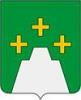 РОССИЙСКАЯ ФЕДЕРАЦИЯ Администрация Кесовогорского районаТверской областиП О С Т А Н О В Л Е Н И Е18.01.2017. №7пгт Кесова ГораО внесении изменений в Порядок формирования и ведения реестра муниципальных маршрутов регулярных перевозок на территории Кесовогорского района_____________________________________________Руководствуясь статьей 5.1 закона Тверской области от 04.02.2016 г. №8-ЗО «Об отдельных вопросах организации регулярных перевозок пассажиров и багажа автомобильным транспортом в Тверской области», администрация Кесовогорского районап о с т а н о в л я е т:1. Внести в Порядок формирования и ведения реестра муниципальных маршрутов регулярных перевозок на территории Кесовогорского района, утверждённый постановлением администрации Кесовогорского района от 10.05.2016 г. №120 (с изменениями от 25.10.2016 г.), изменения (прилагаются).2. Отделу архитектуры, строительства и жилищно-коммунального хозяйства администрации Кесовогорского района внести в установленном порядке в Реестр муниципальных маршрутов регулярных перевозок на территории Кесовогорского района, утверждённый постановлением администрации Кесовогорского района от 29.12.2016 г. №314, изменения в соответствии с пунктом 1 настоящего постановления.3. Контроль за исполнением настоящего постановления возложить на заместителя главы администрации Кесовогорского района по вопросам жизнеобеспечения Миронова А.М.4. Настоящее постановление вступает в силу со дня его подписания и подлежит размещению на официальном сайте администрации Кесовогорского района в информационно-телекоммуникационной сети «Интернет».Глава Кесовогорского района                                                             С.Г.ТарасовПриложениек постановлению администрацииКесовогорского районаот 18.01.2017 г. №7Изменения,которые вносятся в Порядок формирования и ведения реестра муниципальных маршрутов регулярных перевозок на территории Кесовогорского района	1. В пункте 6:	а) абзац первый дополнить словами «и в статье 5.1 закона Тверской области от 04.02.2016 г. №8-ЗО «Об отдельных вопросах организации регулярных перевозок пассажиров и багажа автомобильным транспортом в Тверской области»;	б) подпункт «и» дополнить словами «, максимальный срок эксплуатации транспортных средств, вместимость транспортных средств».	2. В форме реестра муниципальных маршрутов регулярных перевозок на территории  Кесовогорского района (приложение к Порядку формирования и ведения реестра муниципальных маршрутов регулярных перевозок на территории Кесовогорского района) второй ярус графы «Информация о транспортных средствах, которые используются для перевозок по маршруту» дополнить следующими позициями: «Максимальный срок эксплуатации», «Вместимость»,  и изложив её в следующей редакции:«».Информацияо транспортных средствах, которые используются для перевозок по маршрутуИнформацияо транспортных средствах, которые используются для перевозок по маршрутуИнформацияо транспортных средствах, которые используются для перевозок по маршрутуИнформацияо транспортных средствах, которые используются для перевозок по маршрутуИнформацияо транспортных средствах, которые используются для перевозок по маршрутуВидКоличествоКлассМаксимальный срок эксплуатацииВместимость99999